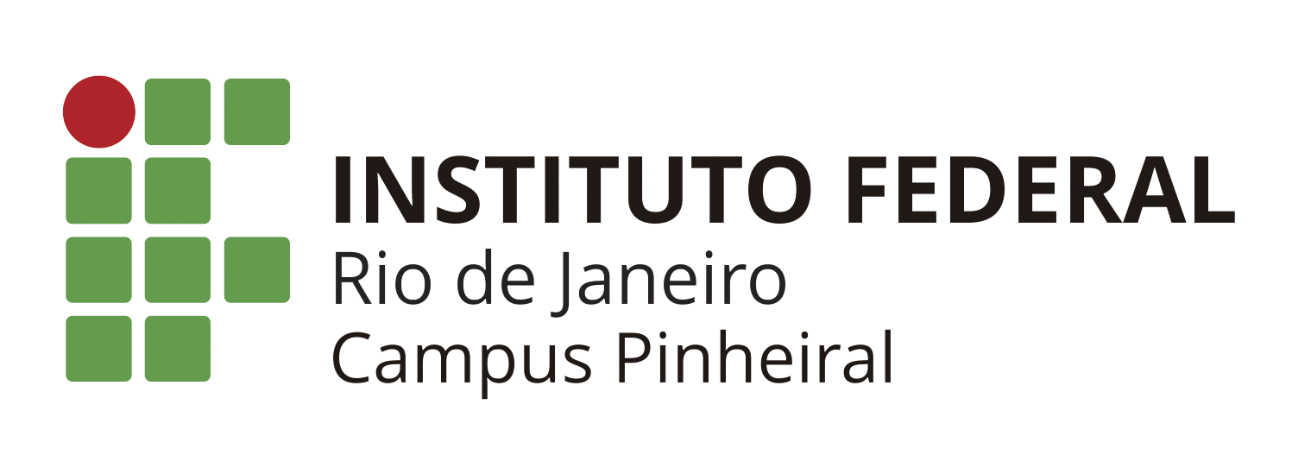 Exemplo – Favor conferir o nome em cada cerimôniaROTEIRO DA DIREÇÃOABERTURA (DIRETORA) BOA NOITE! SEJAM BEM-VINDOS AO INSTITUTO FEDERAL DO RIO DE JANEIRO. DECLARO ABERTA A SESSÃO SOLENE DE FORMATURA DOS CURSOS: TÉCNICO EM ADMINISTRAÇÃO E TÉCNICO EM PAISAGISMO, DO CAMPUS PINHEIRAL DO INSTITUTO FEDERAL DO RIO DE JANEIRO.JURAMENTO ADMINISTRAÇÃO (DIRETORA) EU, DANIELA AUGUSTO CHAVES, DIRETORA DE ENSINO DO CAMPUS PINHEIRAL DO INSTITUTO FEDERAL DO RIO DE JANEIRO, NOS TERMOS DA LEGISLAÇÃO EM VIGOR, TENDO EM VISTA A CONCLUSÃO DO CURSO TÉCNICO EM ADMINISTRAÇÃO, CONFIRO A ROSÂNGELA CORRÊA DE ARÓRTIDES O DIPLOMA DE TÉCNICA EM ADMINISTRAÇÃOJURAMENTO PAISAGISMO (DIRETORA) EU, DANIELA AUGUSTO CHAVES, DIRETORA DE ENSINO DO CAMPUS PINHEIRAL DO INSTITUTO FEDERAL DO RIO DE JANEIRO, NOS TERMOS DA LEGISLAÇÃO EM VIGOR, TENDO EM VISTA A CONCLUSÃO DO CURSO TÉCNICO EM ADMINISTRAÇÃO, CONFIRO A JANE DE MEDEIROS NASCIMENTO SILVEIRA O DIPLOMA DE TÉCNICA EM PAISAGISMOFECHAMENTO(DIRETORA) “DECLARO ENCERRADA ESTA SOLENIDADE DE FORMATURA. AGRADEÇO A PRESENÇA DE TODOS. OBRIGADA E BOA NOITE!”